Zebra’s Yellow VanName: __________________________________________Directions:  Where did Zebra’s van go?  Cut and paste the words to complete the sentences.http://www.topsthemonkey.com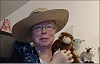 Zebra’s was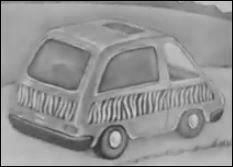 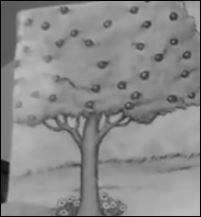 Zebra’s was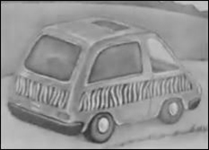 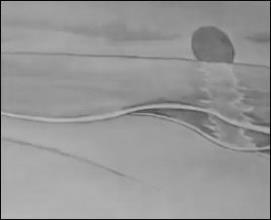 Zebra’s was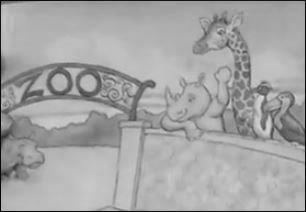 Yes, it was Zebra’s!                      The End!            by the zoo.            by the tree.            by the sea.